Seago 
SG-915-C5-Uživatelská příručkaPředstaveníSeago C5 je sonický kartáček určený dětem. Má 22000 kmitů za minutu a provoz na tužkovou baterii.Obsah baleníKartáček, tři hlavice pro čištění zubů, návod.První použitíVložte do kartáčku baterii. Ujistěte se, že je hlavice kartáčku pevně spojena se základnou. Naneste na kartáček přiměřené množství pasty. Přiložte kartáček k zubům a zapněte jej.  Kartáček je nastaven tak, aby po 30 sekundách vždy krátkým přerušením vibrací upozornil na to, že byste měli změnit oblast čištění. Celková doba čištění je nastavena na 2 minuty. Poté se kartáček vypne.Vložení baterieUvolněte spodní část kartáčku (je na ní zobrazen nápis Seago) krátkým pootočením směrem doleva a vysuňte ji. Vložte do kartáčku jednu AAA baterii (není součástí balení). Správné umístění kontaktů je znázorněno na kartáčku (plusová část je od horní části kartáčku ve větší vzdálenosti). Nasaďte spodní část kartáčku zpět.Nasazení / výměna hlaviceHlavice kartáčku lze na tělo nasadit pouze jediným způsobem, kdy jsou štětiny kartáčku rovnoběžně s tlačítkem. Správné nasazení vidíte i na prodejním balení výrobku. Hlavici jemně nasaďte na kovový výstupek těla. Pokud je hlavice ve správném směru, půjde vám dotlačit až k tělu kartáčku. Pokud by byla nasazována šikmo, k tělu dotlačit nepůjde.Bezpečnostní pokynyKartáček je určen pouze pro čištění zubů.Pokud jste v nedávné době prodělali chirurgický zákrok v ústní dutině, poraďte se o užívání kartáčku s vaším zubařem.Pokud vám při používání nepřestávají krvácet dásně, poraďte se o užívání kartáčku s vaším zubařem.Pokud budou kartáček používat děti, měli by být alespoň ze začátku kontrolovány.Likvidace Výrobek obsahuje baterie a/nebo recyklovatelný elektrický odpad. V zájmu ochrany prostředí nelikvidujte výrobek s běžným odpadem, ale odevzdejte jej k recyklaci na sběrné místo elektrického odpadu. 

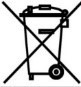 Prohlášení o shodě Tímto dovozce, společnost Satomar, s. r. o.(Karlova37, 614 00, Brno) prohlašuje, že kartáček Seago SG-915-C5 splňuje veškeré základní požadavky směrnic EU, které se na něj vztahují. 
Kompletní text Prohlášení o shodě je ke stažení na http://www.satomar.cz . Copyright © 2020 Satomar, s. r. o. Všechna práva vyhrazena.   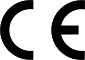 Vzhled a specifikace mohou být změněny bez předchozího upozornění. Tiskové chyby vyhrazeny. Nejaktuálnější verzi manuálu najdete vždy na www.mobilnipodpora.cz Seago 
SG-915-C5-Užívateľská príručkaPredstavenieSeago C5 je sonická kefka určený deťom. Má 22000 kmitov za minútu a prevádzku na tužkovú batériu.Obsah baleniaKefka, tri hlavice pre čistenie zubov, návod.Prvé použitieVložte do kefky batériu. Uistite sa, že je hlavica kefky pevne spojená so základňou. Naneste na kefku primerané množstvo pasty. Priložte kefku k zubom a zapnite ho. Kefka je nastavený tak, aby po 30 sekundách vždy krátkym prerušením vibrácií upozornil na to, že by ste mali zmeniť oblasť čistenia. Celková doba čistenia je nastavená na 2 minúty. Potom sa kefka vypne.Vloženie batérieUvoľnite spodnú časť kefky (je na nej zobrazený nápis Seago) krátkym pootočením smerom doľava a vysuňte ju. Vložte do kefky jednu AAA batériu (nie je súčasťou balenia). Správne umiestnenie kontaktov je znázornené na kefke (plusové časť je od hornej časti kefky vo väčšej vzdialenosti). Nasaďte spodnú časť kefky späť.Nasadenie / výmena hlaviceHlavica kefky možno na telo nasadiť iba jediným spôsobom, kedy sú štetiny kefky rovnobežne s tlačidlom. Správne nasadenie vidíte aj na predajnom balení výrobku. Hlavicu jemne nasaďte na kovový výstupok tela. Pokiaľ je hlavica v správnom smere, pôjde vám dotlačiť až k telu kefky. Ak by bola nasadzovaná šikmo, k telu dotlačiť nepôjde.Bezpečnostné pokynyKefka je určený len pre čistenie zubov.Ak ste nedávno prekonali chirurgický zákrok v ústnej dutine, poraďte sa o užívaní kefky s vašim zubárom.Ak vám pri používaní neprestávajú krvácať ďasná, poraďte sa o užívaní kefky s vašim zubárom.Pokiaľ budú kefka používať deti, mali by byť aspoň zo začiatku kontrolované.Likvidácia Výrobok obsahuje batérie a / nebo recyklovatelný elektrický odpad. Vzhľad ochrany životného prostredia nelikvidujte výrobky sběžným odpadom, ale odevy, ktoré chcete získať na zbernom mieste odpadu. 

Vyhlásenie o zhode Týmto dovozca, spoločnosť Satomar, s. r. o. Prehlasuje, že kefka Seago SG-915-C5 spĺňa všetky základné požiadavky smerníc EÚ, ktoré sa naň vzťahujú.
Kompletný text Prehlásenie o zhode je k stiahnutiu na http://www.satomar.cz. Copyright © 2020 Satomar, s. R. O. Všetky práva vyhradené.
Vzhľad a špecifikácie môžu byť zmenené bez predchádzajúceho upozornenia. Tlačové chyby vyhradené.
Najaktuálnejší verzii manuálu nájdete vždy na www.mobilnipodpora.cz